Сумська міська радаVІІI СКЛИКАННЯ               СЕСІЯРІШЕННЯвід                       2021 року №         -МРм. СумиРозглянувши звернення громадянки, надані документи, відповідно до статті 12, частини п’ятої статті 116 Земельного кодексу України, статті 50 Закону України «Про землеустрій», частини третьої статті 15 Закону України «Про доступ до публічної інформації», протоколу засідання постійної комісії з питань архітектури, містобудування, регулювання земельних відносин, природокористування та екології Сумської міської ради від 20.07.2021 № 27, керуючись пунктом 34 частини першої статті 26 Закону України «Про місцеве самоврядування в Україні», Сумська міська рада ВИРІШИЛА:Відмовити Цибі Аллі Валентинівні у наданні дозволу на розроблення проекту землеустрою щодо відведення земельної ділянки у власність за адресою: м. Суми, на території колишнього садівницького товариства «Механізатор» (масиву «Олдиш-86»), земельна ділянка № 4, орієнтовною площею 0,0679 га для індивідуального садівництва у зв’язку з тим, що запитувана земельна ділянка перебуває у приватній власності іншої особи, що підтверджено державним актом на право власності на землю.Сумський міський голова                                                                 О.М. ЛисенкоВиконавець: Клименко Ю.М.Ініціатор розгляду питання - постійна комісія з питань архітектури, містобудування, регулювання земельних відносин, природокористування та екології Сумської міської радиПроєкт рішення підготовлено Департаментом забезпечення ресурсних платежів Сумської міської радиДоповідач – Клименко Ю.М.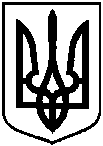 Проєктоприлюднено «__»____________2021 р.Про відмову Цибі Аллі Валентинівні у наданні дозволу на розроблення проекту землеустрою щодо відведення земельної ділянки у власність за адресою: м. Суми,                   на території колишнього садівницького товариства «Механізатор» (масиву «Олдиш-86»), земельна ділянка № 4, орієнтовною площею 0,0679 га